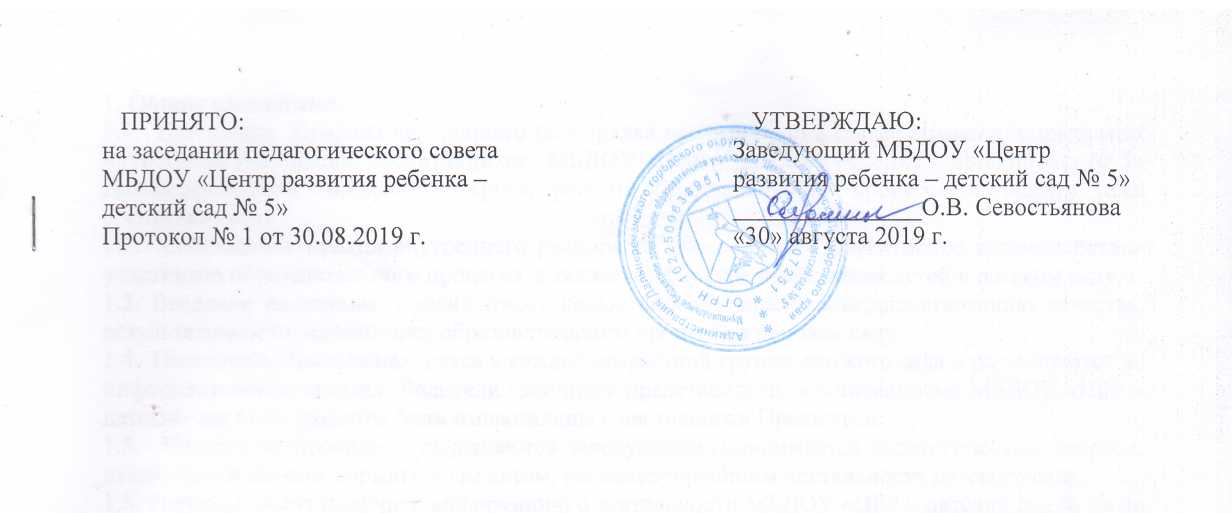 ПОЛОЖЕНИЕо предоставлении, обработке и хранении персональных данных воспитанников и родителеймуниципального бюджетного дошкольного образовательногоучреждения «Центр развития ребенка - детский сад № 5»Дальнереченского городского округаг. Дальнереченск1. Общие положения.1.1. Настоящее положение о предоставлении, обработки и хранении персональных данных воспитанников, их родителей (законных представителей) муниципального дошкольного образовательного учреждения «Центр развития ребёнка - детского сада № 5» Дальнереченского городского округа  (далее - Положение), разработано в соответствии с законодательством Российской Федерации и регламентирует порядок работы с персональными данными воспитанников, их родителей (законных представителей) детского сада.1.2. Цель настоящего Положения: обеспечение защиты прав и свобод воспитанников, их родителей (законных представителей) при обработке его персональных данных, в том числе защиты прав на неприкосновенность частной жизни, личную и семейную тайну.1.3. При определении объема и содержания персональных данных воспитанника, его родителей (законного представителя) администрация детского сада руководствуется Конституцией Российской Федерации, федеральными законами и настоящим Положением.1.4. Родителю (законному представителю) должны быть разъяснены юридические последствия отказа от предоставления своих и своего ребёнка персональных данных в случае, если обязанность предоставления персональных данных предусмотрена федеральными законами.1.6. Настоящее Положение утверждается приказом заведующего детским садом. 2. Основные понятия и состав персональных данных воспитанников, их родителей (законных представителей).2.1. Персональные данные – это любая информация, относящаяся к определенному или определяемому на основании такой информации физическому лицу (субъекту персональных данных), в том числе его фамилия, имя, отчество, год, месяц, дата и место рождения, адрес, семейное, социальное, образование, профессия,  другая информация.2.2. Персональные данные воспитанника, его родителя (законного представителя) – сведения о фактах, событиях и обстоятельствах жизни воспитанника, его родителей (законного представителя), позволяющие идентифицировать его личность, необходимые администрации детского сада в связи с осуществлением образовательной деятельности.2.3.  В состав персональных данных воспитанника его родителя (законного представителя) входят:- данные свидетельства о рождении воспитанника;- паспортные данные одного из родителей (законного представителя);- адрес регистрации и проживания, контактные телефоны воспитанника его родителей (законных представителей);- сведения о состоянии здоровья воспитанника;- данные страхового медицинского полиса воспитанника;- страховой номер индивидуального лицевого счета (СНИЛС) воспитанника и одного из родителя;- данные о банковских реквизитах родителя (законного представителя).2.4. При оформлении в детский сад воспитанника, его родителю (законному представителю) необходимо предоставить  следующие документы:-   документ, удостоверяющий личность родителя (законного представителя);- копия свидетельства о рождении ребенка;- копия свидетельства о регистрации по месту жительства воспитанника, контактные телефоны  родителей (законных представителей) ребенка;- копии документов, подтверждающих законность представления прав ребёнка: постановление об установлении опеки, доверенность на представление интересов ребёнка; -   медицинская карта ребёнка;-   справка о состоянии здоровья ребенка;- заключение  психолого-медико-педагогического консилиума (при оформлении в ДОУ для детей с ограниченными возможностями здоровья;2.5.   При оформлении  компенсаций части родительской платы за содержание ребёнка в детском саду, установленных действующим законодательством, родителю (законный представитель)   необходимо    предоставляет следующие документы:- копия свидетельства о рождении воспитанника;-  копия свидетельства о рождении всех детей (рождённых в данной семье, усыновлённых, опекаемых, приёмных);- копия паспорта одного из родителей (законного представителя);- копия свидетельства о браке или разводе (при разных фамилиях ребёнка и родителя);- копии страховых номеров индивидуального лицевого счета (СНИЛС) родителя (законного представителя) и воспитанника.-   копия справки о банковских реквизитах родителя (законного представителя).2.6. При оформлении  льгот по оплате за содержание ребёнка в ДОУ, установленных действующим законодательством, родитель (законный представитель) предоставляет следующие документы в соответствии с видами льгот, на которые претендует:-   копии документов, подтверждающих законность представления прав ребёнка:  - постановление об установлении опеки, доверенность на представление интересов ребёнка;- копия свидетельства о браке или разводе (при разных фамилиях ребёнка и родителя);-   копия справки об инвалидности;-   копия удостоверения многодетной семьи.2.7. Работники группы могут получить от самого воспитанника данные о:- фамилии, имени, отчестве, дате рождения, месте жительстве воспитанника,- фамилии, имени, отчестве родителей (законных представителей) воспитанника.2.8.Персональные данные воспитанника и родителя (законного представителя) являются   конфиденциальной информацией и не могут быть использованы работниками детского сада  в личных         целях.3. Порядок предоставления, обработки, хранения персональных данных.3.1.   Порядок предоставления персональных данных:3.1.1. Родитель (законный представитель) предоставляет руководителю или работнику, имеющему допуск к персональным данным воспитанника, достоверные сведения о себе и своём ребёнке, а так же оригиналы и копии требуемых документов.При поступлении в детский сад один из родителей (законный представитель) дает письменное согласие на обработку персональных данных (Приложение № 1)3.1.2. Руководитель детского сада обязан сообщить одному из родителей (законному представителю) о целях, способах и источниках получения персональных данных, а также о характере подлежащих получению персональных данных и возможных последствиях отказа одного из родителей  дать письменное согласие на их получение и на обработку своих персональных данных и своего ребёнка.3.1.3. Работник детского сада не имеет права получать и обрабатывать персональные данные воспитанника и родителя (законного представителя) о его расовой, национальной принадлежности, политических взглядах, религиозных или философских убеждениях.3.1.4. Согласие родителя (законного представителя) не требуется в следующих случаях:- обработка персональных данных осуществляется на основании федерального закона устанавливающего ее цель, условия получения персональных данных и круг субъектов, персональные данные которых подлежат обработке, а также определяющего полномочия руководителя;- по требованию полномочных государственных органов в случаях, предусмотренных федеральным законодательством;- обработка персональных данных осуществляется для статистических или иных научных целей при условии обязательного обезличивания персональных данных;- обработка персональных данных необходима для защиты жизни, здоровья или иных   жизненно важных интересов воспитанника и родителя (законного представителя), если получение его согласия невозможно.3.2. Порядок обработки, передачи и хранения персональных данных:3.2.1. При передаче персональных данных воспитанника и родителя (законного представителя) заведующий детским садом или работник, имеющий допуск к персональным данным, должен соблюдать следующие требования:- не сообщать персональные данные воспитанника или родителя (законного представителя) третьей стороне без письменного согласия, за исключением случаев, когда это необходимо в целях предупреждения угрозы жизни и здоровью воспитанника или родителя (законного представителя), а также в случаях, установленных федеральными законами.- предупредить лиц, получивших персональные данные воспитанника или родителя (законного представителя), о том, что эти данные могут быть использованы лишь в целях, для которых они сообщены, и требовать от этих лиц подтверждения того, что это правило соблюдено. Лица, получившие персональные данные воспитанника или родителя (законного представителя), обязаны соблюдать режим секретности (конфиденциальности).- разрешать доступ к персональным данным воспитанника или родителя (законного представителя) только специально уполномоченным лицам, при этом указанные лица должны иметь право получать только те персональные данные воспитанника или родителя (законного представителя), которые необходимы для выполнения конкретной функции.3.2.2. Хранение и использование документированной информации персональных данных воспитанника или родителя (законного представителя):- персональные данные воспитанника или родителя (законного представителя) могут быть получены, проходить дальнейшую обработку и передаваться на хранение как на бумажных носителях, так и в электронном виде.- персональные данные воспитанников и родителей (законных представителей) хранятся в местах с ограниченным доступом к этим документам.4. Доступ к персональным данным воспитанников, их родителей (законных представителей). 4.1. Право доступа к персональным данным воспитанников и родителей (законных представителей) имеют:-  заведующий детским садом;- заместитель заведующего по воспитательной и методической работе;-  делопроизводитель;-  старший воспитатель;-   медицинская сестра;-    воспитатели;-    учитель-логопед;      Каждый из вышеперечисленных сотрудников даёт расписку о неразглашении персональных данных. Сами расписки должны храниться в одном деле с подлинником Положения. По мере смены должностных лиц эти обязательства должны обновляться.4.2. В целях обеспечения надлежащего выполнения трудовых обязанностей доступ к персональным данным работника может быть предоставлен на основании приказа заведующего детским садом иному работнику, должность которого не включена в список лиц, уполномоченных на получение и доступ к персональным данным.5.  Права родителей (законных представителей) на обеспечение защиты персональных данных.Родители (законные представители) имеют право:- на бесплатное получение информации о лицах, которые имеют доступ к персональным данным или которым может быть предоставлен такой доступ, о перечне обрабатываемых персональных данных и источниках их получения, о сроках обработки персональных данных, в т.ч. сроках их хранения;- свободный бесплатный доступ к своим персональным данным, в т.ч. на получение копии любой записи, содержащей персональные данные своего ребёнка, за исключением случаев, предусмотренных федеральным законом;- на требование об исключении или исправлении неверных персональных данных, а также данных, обработанных с нарушением требований ТК РФ или иного федерального закона.- на требование об извещении руководителем всех лиц, которым ранее были сообщены неверные или неполные персональные данные воспитанника или родителя (законного представителя), обо всех произведённых в них исключениях, исправлениях или дополнениях; - обжалование в суд любых неправомерных действий или бездействия руководителя при обработке и защите его или своего ребёнка персональных данных.6. Обязанности родителей (законных представителей) в целях обеспечения достоверности своих персональных данных и своих детей.    В целях обеспечения достоверности своих персональных данных и своих детей родители (законные представители) обязаны:- при оформлении в детский сад представлять о себе и своём ребёнке достоверные сведения в порядке и объёме, предусмотренном настоящим Положением и законодательством РФ; -   в случае изменения своих персональных данных и своего ребёнка, указанных в п. 2.3 настоящего Положения сообщать об этом руководителю в разумные сроки.7. Ответственность за нарушение норм, регулирующих обработку и защиту персональных данных.7.1. Защита прав воспитанника и родителя (законного представителя), установленных законодательством Российской Федерации и настоящим Положением, осуществляется судом в целях пресечения неправомерного использования персональных данных воспитанника и родителя (законного представителя), восстановления нарушенных прав и возмещения причиненного ущерба, в том числе морального вреда.7.2.Лица, виновные в нарушении норм, регулирующих получение, обработку и защиту персональных данных воспитанника и родителя (законного представителя), привлекаются к дисциплинарной и материальной ответственности, а также привлекаются к гражданско-правовой, административной и уголовной ответственности в порядке, установленном федеральными законами.7.3. Руководитель ДОУ за нарушение норм, регулирующих получение, обработку и хранение персональных данных воспитанника и родителя (законного представителя), несет административную ответственность, а также возмещает ущерб, причиненный неправомерным использованием информации, содержащей персональные данные воспитанника и родителя (законного представителя).                                                                                                                            Приложение № 1Согласие на обработку персональных данных.Я,___________________________________________________________________________________________(ФИО),проживающий по адресу _______________________________________________________________________,паспорт серия ________ № _____________ выдан __________________________________________________,                                                                                                                           (кем и когда)являюсь родителем (законным представителем) ребенка ____________________________________________.                                                                                                                                    (ФИО)Настоящим даю свое согласие на обработку МБДОУ «ЦРР – детский сад № 5» (далее детский сад) моих персональных данных и персональных данных моего ребенка _____________________________________________________________________________________________(ФИО)   Согласие распространяется на следующую информацию: мои фамилия, имя, отчество, год, месяц, день и место рождения, адрес, телефон, электронная почта, социальное, имущественное положение; фамилия, имя, отчество, дата рождения, адрес, номер свидетельства о рождении моего ребенка, фото, видеосъемку и размещение их в сети-интернет, СМИ.   Согласие на обработку персональных данных дается мною исключительно в целях получения услуги «Прием заявлений о зачислении в детский сад, реализующие основную образовательную программу дошкольного образования (детские сады), а также постановка на соответствующий учет», в том числе получения информации о ходе оказания услуги, в том числе в электронном виде.    Настоящее Согласие предоставляется на осуществление следующих действий в отношении персональных данных ребенка: сбор, систематизацию, накопление, хранение, уточнение (обновление, изменение), использование (только в указанных выше целях), распространение (в том числе передача), обезличивание, уничтожение, а также осуществление любых иных действий с персональными данными в соответствии с действующим законодательством.Обработка персональных данных осуществляется следующим способом:- обработка персональных данных с использованием средств автоматизации;- обработка персональных данных без использования средств автоматизации (неавтоматизированная обработка)Настоящее согласие дается до истечения сроков хранения соответствующей информации или документов, содержащих указанную выше информацию, определяемых в соответствии с действующим законодательством Российской Федерации и нормативными документами детского сада, после чего может быть отозвано посредством направления мною письменного уведомления детскому саду не менее чем за 1 (один) месяц до момента отзыва согласия.Данное Согласие может быть отозвано в любой момент по моему письменному заявлению.«______» ________________ 20____ г.                    _________________        (___________________________)                                                                                              (подпись заявителя)                                                     (расшифровка подписи)   ПРИНЯТО:    на заседании  совета трудового коллективаМБДОУ «Центр развития ребенка – детский сад № 5» Протокол № 1 от 30.01. .    УТВЕРЖДАЮ:Заведующий МБДОУ «Центр развития ребенка – детский сад № 5»_______________О.В. Севостьянова«30» января .